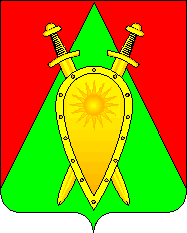 ДУМА ГОРОДСКОГО ОКРУГА ЗАТО П. ГОРНЫЙР Е Ш Е Н И Е24 февраля 2022 года	         	          	                                                              № 08О внесении изменений в состав административной комиссии городского округа ЗАТО п.ГорныйВ соответствии с Законом Забайкальского края от 04 июня 2009 года №191-ЗЗК «Об организации деятельности административных комиссий и о наделении органов местного самоуправления муниципальных районов, городских округов, отдельных поселений государственным полномочием по созданию административных комиссий в Забайкальском крае», в соответствии с Уставом городского округа ЗАТО п. Горный,ДУМА ГОРОДСКОГО ОКРУГА РЕШИЛА:1. В состав административной комиссии городского округа ЗАТО п.Горный, утверждённый решением Думы городского округа ЗАТО п.Горный от 15 февраля 2018 года № 41 «Об утверждении состава административной комиссии городского округа ЗАТО п.Горный» внести следующие изменения:1.1.	абзац 3 основного состава административной комиссии городского округа ЗАТО п. Горный изложить в новой редакции:2.	Настоящее решение вступает в силу с момента его официального опубликования.3. Настоящее решение опубликовать (обнародовать) на официальном сайте городского округа ЗАТО п. Горный http://горный.забайкальскийкрай.рф.Председатель Думы городского округа ЗАТО п.Горный                                                                             Ю.А. ЛовчиковаГлава ЗАТО п. Горный                                                                 Т.В. КарнаухСпециалист I разряда администрациигородского округа ЗАТО п. Горный______________ Т.С. Ерофеева«___»___________2022 г.«Ерофеева Татьяна Сергеевна-специалист I разряда администрации городского округа ЗАТО п. Горный, ответственный секретарь административной комиссии»